Для возобновления выплаты ФСД – обратитесь в Пенсионный фондШкольникам и студентам, которые во время летней подработки не получали выплату федеральной социальной доплаты к пенсии (ФСД) до прожиточного минимума пенсионера, для ее возобновления нужно обратиться в ПФР. Зачастую школьники и студенты на время летних каникул устраиваются на временную подработку. При этом если школьник или студент является получателем пенсии по инвалидности или по случаю потери кормильца и получает федеральную социальную доплату к пенсии, то он должен сообщать о своем трудоустройстве в Пенсионный фонд. Согласно действующему законодательству, право на ФСД имеют только неработающие пенсионеры. И на время трудоустройства подростка выплата федеральной социальной доплаты ему приостанавливается.Государственное учреждение –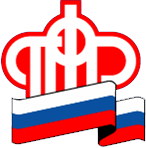 Отделение Пенсионного фонда РФ по Орловской области       302026, г. Орел, ул. Комсомольская, 108, телефон: (486-2) 72-92-41, факс 72-92-07Пресс-релиз